Temat : Wszystko może być muzyką – w sklepie muzycznym.Zapraszam Was do sklepu muzycznego.Pokoloruj obrazek poniżej.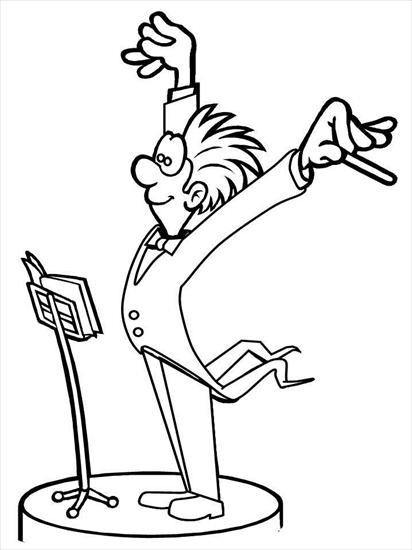 Popatrz na zdjęcie poniżej i odpowiedz na pytania :-Co znajduje się na obrazku?-Co może znajdować się w tym sklepie?-Jakie instrumenty można kupić w tym sklepie?-Co jeszcze możemy kupić w sklepie muzycznym oprócz instrumentów? 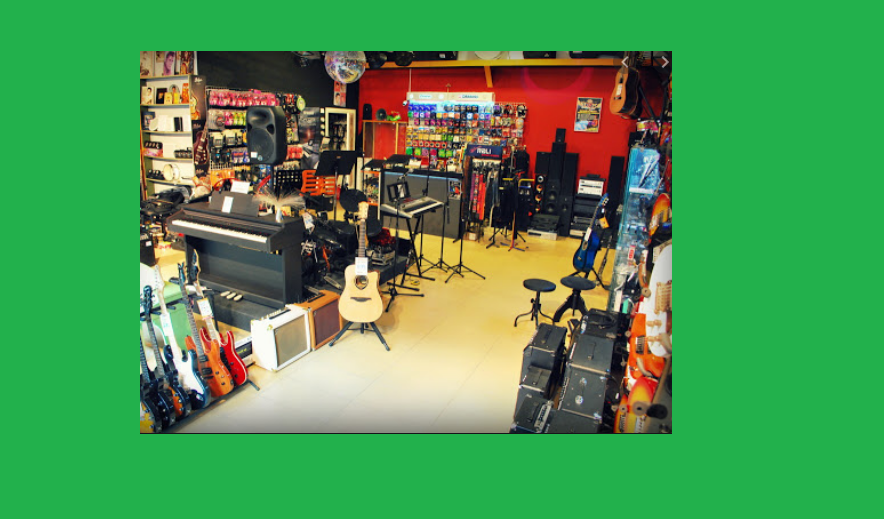 Policz ile jest instrumentów muzycznych, a następnie narysuj tyle kresek ile jest tych instrumentów.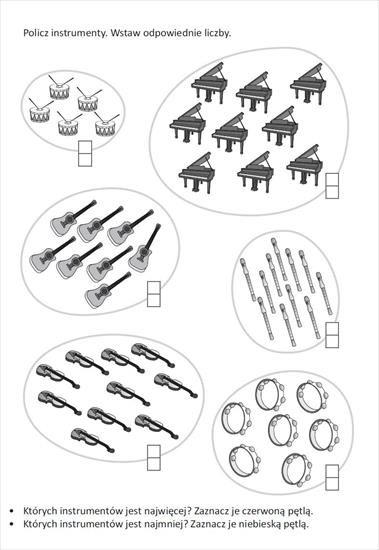 Ciekawostka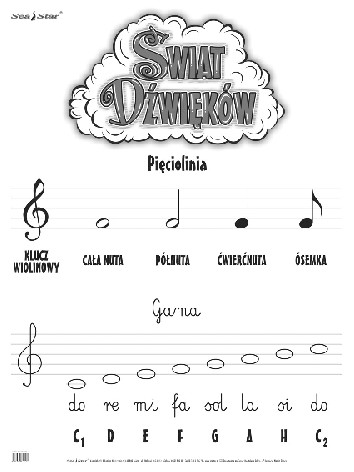 Znajdź pasujące do siebie obrazki. Pokoloruj obrazek.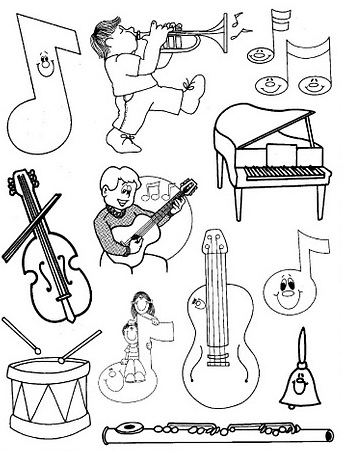 Zabawkowa gitara.Materiały i przybory:opakowanie po wyciąganych chusteczkach higienicznychkolorowy samoprzylepny papiernożyczkikilka gumek recepturekkawałek grubego kartony [np. z pudła]czarny markertaśma samoklejącaBrzegi opakowania po chusteczkach higienicznych zabezpieczamy taśmą klejącą. Z kolorowego papieru samoklejącego wycinamy dowolne kształty i oklejamy pudło rezonansowe gitary.Zakładamy gumki recepturki, tak by były dość mocno naprężone.Z grubego kartonu wycinamy gryf do gitary. Markerem rysujemy struny wraz z ich mocowaniem oraz progi. Przy pomocy taśmy klejącej mocujemy gryf gitary. Warto jednym fragmentem taśmy samoprzylepnej przykleić wszystkie gumki recepturki- nie będą się wtedy tak łatwo przemieszczały a przy przypadkowym pęknięciu gumka nie wystrzeli.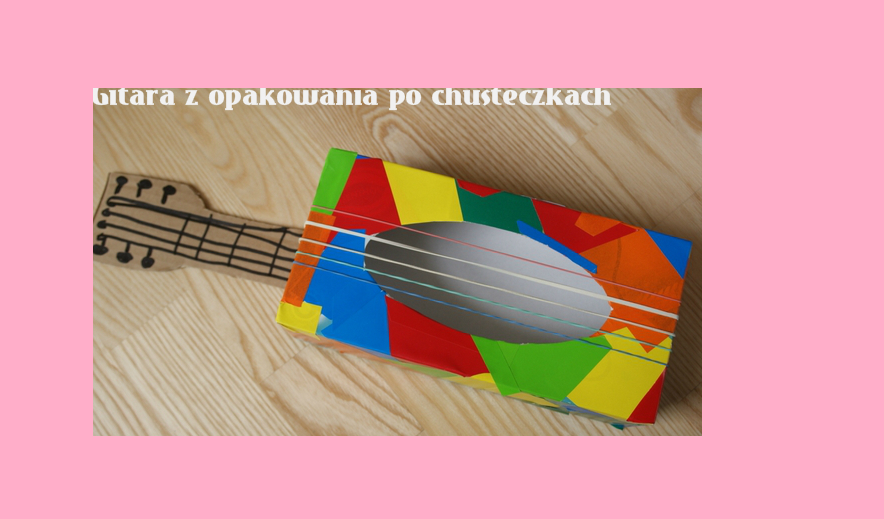 